	ST. MARK’S PRIMARY SCHOOL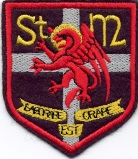 Roebank Drive, Barrhead, G78 2JA 0141-570 7400  FAX: 0141-570 7401e-mail: schoolmail@st-marks.e-renfrew.sch.uk   Website: www.ea.e-renfrew.sch.uk/st-marksMrs N Fitzsimmons, Head TeacherMay 2018Dear Parent/ Carer,P5-7 Drama club production ‘We’re putting on a show!’This year our end of school year show is called ‘We’re putting on a show!’.  We will be having one performance this year on Wednesday 20th June at 7pm, doors will open 6.45pmWe will not be selling tickets this year but programmes will be on sale for £2 with a raffle taking place on the day/night. Tickets will be allocated 2 per pupil for P5-7 pupils (please return the attached request form by Friday 8th June) and then will be made available for the remainder of the school on a first come first served basis.*Please note that due to health and safety only one person can occupy a seat, children are not allowed to sit on parents knees.*Yours sincerelyRosaleen McBreartyClass Teacher“We’re putting on a show”Pupil Name  __________________________    Class ______________2 tickets per family.  In the event of further ticket availability, a separate note will be issuedWednesday 21st June7.00pmNo. of tickets required(Max of 2)